Fourth Sunday of Easter                                April 30, 2023PRELUDE                            WELCOME AND ANNOUNCEMENTSWelcome visitors; we're glad you're here!  Please sign the guest book near the front door.  We would like to get to know you, so please complete one of the Welcome cards in the pew including any special requests, and drop in the offering plate.  Please note prayer requests on the small pink forms in the pew; they will be collected by the ushers during the first hymn.INVOCATION	*CALL TO WORSHIP Leader: Hear Jesus’ great truth: I am the gate for the sheep.People: We recognize this voice. We’ve heard these words before.Leader: Come in! You belong here! You are safe and cared for here!People: We recognize the voice of our shepherd.Leader: Follow and find green pastures and still waters!People: We hear his voice.  All: I come to give life and give it abundantly. Come one, come all!  *HYMN            “Softly and Tenderly Jesus Is Calling”           UMH 348                                                                                                    (Vs. 1,2,&4)Children’s Time                                                                         Pastor KimFAVORITE HYMNS*SCRIPTURE LESSSON                        John 10:1-10MESSAGE                         “Hearing His Voice,                        Pastor Kim                                                                                                      Listening to His Truth”OUR PRAYERS AND CONCERNS THE LORD’S PRAYER*PRESENTING OUR TITHES AND GIFTSOFFERTORYDOXOLOGY*OFFERTORY PRAYER (UNISON)God of Abundant Life, Host of our Table, we devote ourselves and these gifts to your vision of a community that meets the needs of any and all. We give our gifts of money and work, of prayer and praise, of presence and purpose to our friends and neighbors. Bless our offering that it may meet the needs, both small and large, of your great and generous blessings.  Amen. *HYMN                       “I Need Thee Every Hour”                    UMH 397                                                                                                             (Vs. 1,2,3&5)       *BENEDICTION      *POSTLUDE  John 10:1-10 ‘Very truly, I tell you, anyone who does not enter the sheepfold by the gate but climbs in by another way is a thief and a bandit.  2 The one who enters by the gate is the shepherd of the sheep.  3 The gatekeeper opens the gate for him, and the sheep hear his voice. He calls his own sheep by name and leads them out.  4 When he has brought out all his own, he goes ahead of them, and the sheep follow him because they know his voice.  5 They will not follow a stranger, but they will run from him because they do not know the voice of strangers.’  6 Jesus used this figure of speech with them, but they did not understand what he was saying to them.  7 So again Jesus said to them, ‘Very truly, I tell you, I am the gate for the sheep.  8 All who came before me are thieves and bandits; but the sheep did not listen to them.  9 I am the gate. Whoever enters by me will be saved, and will come in and go out and find pasture.  10 The thief comes only to steal and kill and destroy. I came that they may have life, and have it abundantly.John 10:1-10 ‘Very truly, I tell you, anyone who does not enter the sheepfold by the gate but climbs in by another way is a thief and a bandit.  2 The one who enters by the gate is the shepherd of the sheep.  3 The gatekeeper opens the gate for him, and the sheep hear his voice. He calls his own sheep by name and leads them out.  4 When he has brought out all his own, he goes ahead of them, and the sheep follow him because they know his voice.  5 They will not follow a stranger, but they will run from him because they do not know the voice of strangers.’  6 Jesus used this figure of speech with them, but they did not understand what he was saying to them.  7 So again Jesus said to them, ‘Very truly, I tell you, I am the gate for the sheep.  8 All who came before me are thieves and bandits; but the sheep did not listen to them.  9 I am the gate. Whoever enters by me will be saved, and will come in and go out and find pasture.  10 The thief comes only to steal and kill and destroy. I came that they may have life, and have it abundantly.                                 Trinity United Methodist Church20 North Shore Road, Marmora, NJ 08223Church: 609-390-3248    Pastor: 609-390-0968   Office: trinityumcoffice@gmail.comChurch Web: www.trinityumcmarmora.org             Facebook: facebook.com/trinityumcmarmora.orgNursery School 609-390-0974 Nursery Web:www.trinitynurseryumc.orgPastor: Jonghwa Kim   cell 732-589-0101Facilities Manager                         Rich Lefferson	Organist/Pianist                             Jihye KimWorship Leader		                                                             Greeters/Usher                             Elaine Cahlink & John Allmendinger                               Counters  	    Mike & Sue WatkinsSunday School                               Doug FrohockChurch Office Hours                     Wed. 9:00 am-12:00 pmMission 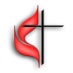 The founder of the Methodist Church, John Wesley said,                “The world is my parish,” we have inherited his mission as ours.                                Trinity United Methodist Church of Marmora is                         the Church of Open Hearts, Open Minds, and Open Doors.   We welcome everyone and embrace diversity.The people of The United Methodist Church                                          are putting our faith in action by making disciples of Jesus Christ         for the transformation of the world                                                     which is our church’s mission.                                                                  Through the power of our connection,                                                         we are making a positive difference                                                             in more than 125 countries.